Isaiah 42  20/20 Spiritual VisionMore than meets the eyeA new gospel	•	Justice  (42:1-4)	•	Deep justice  (40:14 ESV; 42:5-9,16)A new Servant	•	Israel  (41:8-10; 42:18-19,23-24)	•	All that Israel was meant to be  (42:1-4)A new testament	•	The Messiah people expected  (9:6-7; John 6:14-15)	•	The Messiah people got   (Matt 12:15-21)A new vision	•	The blindness of the world  (2 Cor 4:4-6)	•	The blindness of God’s people  (42:18-20,23)	•	Spiritual sight leads to praise  (42:10; Rev 5:9-10)	•	Hope in the faithful God  (Luke 2:25; 3:2-6, 15-18)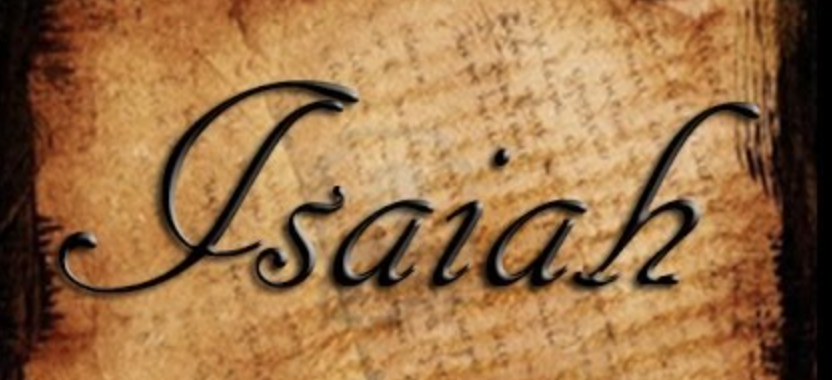 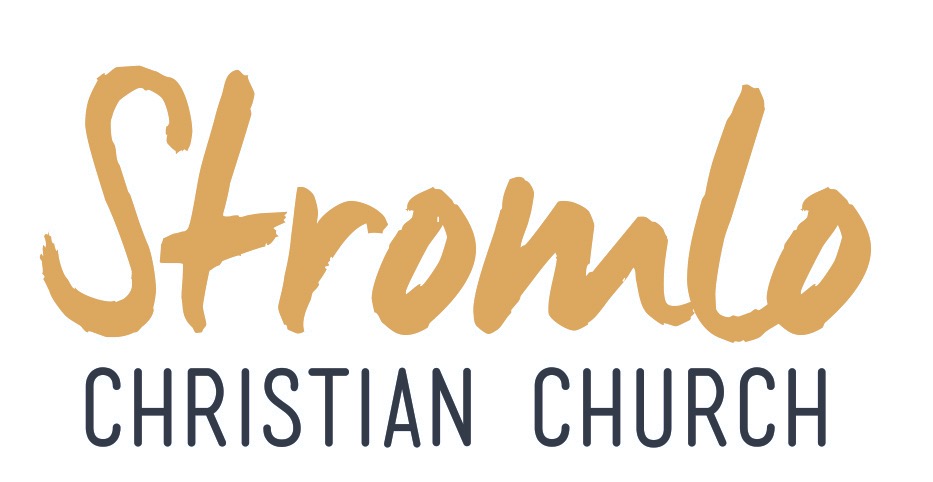 